Roma,23/11/2016                                  Dott.ssa Rosa MaidaFormato europeo per il curriculum vitae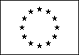 Informazioni personaliNomeMaida RosaNazionalitàItalianaData di nascita27/12/1956Esperienza lavorativa• Date            Dal 14/4/2015  a tutt’oggi               dal 1/9/2015 al 31/3/2016                dal  1/5/2015 a tutt’oggi                da 1/3/2013 al 13/4/2015                dal 16/7/2008 al 18/3/2015               da 1/1/2003 al 24/10/2007               da 1/11/2000 al 31/12/2002               da 1/8/1999 a tutt’oggi               da 30/12/1993 a 31/7/99               da 1/4/1993 a 29/12/93               da 20/2/89 a 31/3/93Responsabile U.O.C. Medicina d’UrgenzaDirettore f.f. ad interim della U.O.C. Pronto Soccorso e Breve OsservazioneTitolare Incarico Professionale AS1 “Managment internistico in emergenza/urgenza”Responsabile U.O.C. Medicina I per l?urgenza con terapia subintensiva (diverse proroghe)Responsabile U.O.S. “Degenza Breve”, nell’ambito della U.O.C. Medicina I per l’Urgenza con subintensivaResponsabile della Struttura Semplice “Breve Osservazione” nell’ambito della Struttura Complessa Medicina I per l’UrgenzaDirigente del modulo di “Terapia Sub Intensiva C” nell’ambito della U.o.d. Medicina I per l’UrgenzaDirigente Medico  area Medicina, Disciplina Medicina InternaI livello dirigenziale fascia B, area Medicina, Disciplina Medicina InternaAssistente Medico a tempo pieno, vincitore pubblico concorso (I classificata)Assistente Medico USL LT2• Nome e indirizzo del datore di lavoroAzienda Ospedaliera San Giovanni-Addolorata. Via dell’Amba Aradam 9, 00184 Roma• Tipo di impiegoDirigente Medico• Principali mansioni e responsabilitàResponsabile U.O.C.Istruzione e formazioneLaurea in Medicina e Chirurgia con 110/110 e lode-Diploma Specializzazione “Geriatria e Gerontologia” 70/70 e lode- Diploma Specializzazione in Medicina Interna,  con lode.- Diplomi aggiornamento professionale corsi Ordine Medici Roma: - Progetto angiologico romano - Progetto diabetologico romano - Progetto gerontologico romano -  Managment del paziente vasculopatico - Fisiopatologia e terapia oncologica - Cardiologia 1980-88: Diplomi corsi Scuola Medica Ospedaliera : - Elettrocardiografia clinica Clinica e terapia medica - Diabetologia - Diagnostica differenziale - Diagnosi e terapia nel dipartimento di Emergenza - Urgenze in Medicina - Epatologia - Psicologia medica - Semeiotica medica - Elettrocardiografia clinica - Clinica medica - Gerontologia e geriatria 1986-88: Diploma biennale: “Geriatria e gerontologia” 1997-1998: Corso “Roma Urgenza” 1999: Diploma BLS esecutore 2000: Diploma BLS istruttore 2003: Diploma BLS D esecutore 2007.Insegnamenti:1985-89: Insegnamento in Geriatria presso la Scuola Infermieri professionali del CC.DD.PP. delle UU.SS.LL. RM 7/8/9.1985-89: Insegnamento in Malattie Infettive presso la Scuola Infermieri professionali del CC.DD.PP. delle UU.SS.LL. RM 7/8/9.1985-89: Insegnamento in Dietologia presso la Scuola Infermieri professionali del CC.DD.PP. delle UU.SS.LL. RM 7/8/9.1993-94: Insegnamento corso pratico di “Semeiotica e Clinica Medica” della Scuola Medica Ospedaliera di Roma e Lazio.1994-95: Insegnamento nell’ambito dei Corsi della Scuola Medica Ospedaliera di Roma e Lazio.Dal 2002al 2005: Istruttore BLS - IRC (Italian Resuscitation Council).Dal 2002al 2005: Istruttore BLS - IRC - Gruppo di Formazione Permanente, nell’ambito dei Corsi di formazione per operatori sanitari dell’Azienda Ospedaliera San Giovanni Addolorata.Partecipazione a numerosi congressi: 1)	1983: International Workshop on “Hypertension and coronary heart disease: new trends in treatment” tenutosi il 28/29 ottobre, Roma.2)	1984: VI Giornata Medica Internazionale dell’Isola Tiberina tenutosi il 10 febbraio, Roma.3)	1984: Simposio “La sindrome da immunodeficienza acquisita” tenutosi il 25 febbraio, Roma.4)	1984: “Progetto Salute 2000” tenutosi il 21 giugno,Roma.5)	1985: Convegno “Recenti acquisizioni in cardiologia” tenutosi il 4 maggio, Ospedale San Giovanni, Roma.6)	1985: Convegno “Geriatria-Clinica e Assistenza” tenutosi il 18 maggio, Roma.7)	1985: Congresso “Aggiornamento sulla cirrosi epatica” tenutosi il 29 giugno, Roma.8)	1986: Convegno “Il diabete nell’anziano” tenutosi il 21 febbraio, Roma9)	1986: Convegno “Temi di Medicina Estetica : La cellulite” tenutosi il 3 maggio, Ospedale San Giovanni, Roma. 10)	1986: Congresso “Recenti progressi in epatologia” tenutosi il 10 maggio, Roma.11)	1986: Tavola Rotonda “Invecchiamento cerebrale: aspetti fisiopatologici,clinici e terapeutici, tenutosi l’11 ottobre, Roma.12)	1987: Aggiornamento “AIDS e sindromi correlate” tenutosi il 15 gennaio, Ospedale San Giovanni, Roma.13)	1993: Workshop “Invecchiamento e creatività” tenutosi il 24 aprile,Roma.14)	1993: Convegno “Profili diagnostici integrati: laboratorio-imaging: proposte ed esempi” tenutosi il 20 ottobre, Roma.15)	1996: Convegno “I tumori della tiroide” tenutosi il 24 febbraio,Roma.16)	1996: European Congress “The role of the geriatric department in the general hospital” tenutosi il 26/28 settembre, Roma.17)	1996: Convegno “Emergenza embolia polmonare” tenutosi il 7 novembre, Roma.18)	1999: V Congresso Nazionale Federazione italiana di Medicina d’ Urgenza e Pronto Soccorso (FIMUPS) tenutosi il 21/24 novembre, Bologna.19)	2000: VI Congresso Nazionale Federazione Italiana di Medicina d’Urgenza e Pronto Soccorso (FIMUPS) “Emergency Medicine: il Pronto Soccorso dal territorio all’ospedale” tenutosi il 27/30 settembre, Iesolo.20)	2000: Convegno “Accreditamento all’eccellenza dei servizi di pronto soccorso e medicina d’urgenza” tenutosi il 19 dicembre,Roma.21)2000: Comunicazione Orale come Relatore in sede del Congresso  “Emergency Medicine” tenutosi a Iesolo su: “Il DH della Breve Osservazione dell’Azienda Ospedaliera San Giovanni –Addolorata : un nuovo modello organizzativo anche nell’urgenza”. 22)	2001: Incontro di aggiornamento “Le trombosi delle vene cerebrali” tenutosi presso Azienda Ospedaliera San Giovanni Addolorata  il 3 aprile, Roma.23)	2001: Convegno “Attualità e futuro della terapia trasfusionale” tenutosi presso Azienda Ospedaliera San Giovanni Addolorata il 4 maggio,Roma.24)	2001: Convegno “Come curare la prima causa di morte” tenutosi il 28/29 giugno, Milano. 25)	2001: Corso di formazione “Strumenti manageriali per le Aziende Sanitarie”,SDA Bocconi, tenutosi presso Azienda Ospedaliera San Giovanni Addolorata 15/17/22 ottobre, Roma.26)	2002: Corso di formazione “La gestione manageriale dei servizi: il budget operativo,dalla teoria alla pratica” tenutosi presso Azienda Ospedaliera San Giovanni Addolorata, Roma.27)	2002: Corso di aggiornamento in medicina d’urgenza “Behind the swinging doors”, tenutosi il 12/13 febbraio, Bologna.28)	2002: Presentazione degli “Indirizzi per la Programmazione Sanitaria Regionale (triennio 2002-2004)- Piano Sanitario Regionale” tenutosi presso Azienda Ospedaliera San Giovanni Addolorata, 21 febbraio,Roma.29)	2002: I Congresso regionale SIMEU (Società Italiana Medicina d’Emergenza-Urgenza) “Il Sistema dell’Emergenza Sanitaria nel Lazio: professionisti a confronto” tenutosi il 6/7 giugno, Roma.30)	2003: I Congresso Multidisciplinare sulla Sincope tenutosi il ¾ aprile a Rimini.31) 2003: III Congresso Nazionale Simeu (Società Italiana  Medicina d’Emergenza-Urgenza) :”Imparare dall’Evidenza, dall’Errore, dall’Esperienza” tenutosi a Roma il 21/22/23/24 ottobre.32) 2004: La gestione complessiva del tromboembolismo venoso. Roma, 13 novembre.33) 2005: La gestione del paziente diabetico ad elevato rischio cardiovascolare. Bologna 20/21 giugno.34) 2005 : VIII corso di aggiornamento multidisciplinare in Cardiologia-III Corso teorico-pratico multidisciplinare sulla Sincope. S. Margherita Ligure 16/17/18 febbraio.35) 2006: Giornate Romane di Medicina Clinica. Roma 7/8 Aprile 2006.36) 2006: Problematiche e responsabilità legali  del medico dell’emergenza: opinioni a confronto.37) 2006 : Predizione, Prevenzione e Terapia delle Malattie disabilitanti dell’anziano.  I Congresso Nazionale Federazione Italiana Medicina Geriatria. Roma 26/27/28 giugno 2006.38) 2008 :Il Lavoro nei servizi d’emergenza: quali regole? Roma 3/4Aprile 2008.39) 2008 : ADT web e Order Entry. Roma 30/4/2008.40) 2008 : Changing Diabetes : la terapia insulinica nel diabete tipo 2. CastelGandolfo (RM) 17 maggio 2008.41) 2008 : Congresso della Società Italiana di Medicina Interna.  Genova 25/28 ottobre.42) 2009 : VI Congresso Nazionale di Cardiogeriatria. Roma 17/18 aprile.43) 2009 . Approccio multidisciplinare a BPCO e Polmoniti: l’internista, lo specialista e il paziente. Roma 5/6 goiugno.44) 2009 : Discovery Clinic. Roma 20/10/200945) 2009: Congresso della Società Italiana di Medicina Interna. Roma 24/27 ottobre.46) 2009: Congresso Regionale FADOI. Roma 27/28 novembre.47) 2010: Giornate Romane di Medicina Clinica. Roma 15/16 aprile .48) 2010 : Patologie emergenti nelle infezioni ospedaliere e resistenze batteriche associate. Roma 20/4/2010.49) 2010 : Cuore e rene nelle sindromi coronariche acute: domande e risposte. Roma 5/6 maggio.50)  2010 : Congresso Nazionale Società Italiana di Medicina Interna. Roma 16/19 ottobre.51) 2010 : Fibrillazione Atriale tra passato,presente e futuro. Roma 6 novembre.52) 2010 : Pneumologia e . . . .dintorni. Roma 12/13 novembre.53) 2010 : Atheroma. Roma 19/20 novembre.54) 2010 : Incontri di Gastroenterologia. Roma 10/11 dicembre.55) 2011 : Riflessioni sui casi clinici : dal malato complesso all’evidenza. Tivoli 5 marzo.56) 2011 : Giornate Romane di Medicina Clinica. Roma 14/15 aprile.57) 2011 : Corso di Aggiornamento “Il workshop della pneumologia laziale”. Sabaudia 12/13 maggio.58) 2011 : “III  giornate piemontesi di Medicina Clinica”. Cuneo 29-30 settembre, 1 ottobre.59)  2011 : 112° Congresso Nazionale della Società Italiana di Medicina Interna. Roma , 22-25 ottobre.60)  2011: Corso interattivo di Medicina Clinica “La qualità al letto del malato”. Roma 25 ottobre 2011.61) 2011 : VIII Congresso FADOI . Roma, 25-26 novembre.62)  2011 : Corso semestrale “Seminari di Clinica e Terapia. Roma, Fatebenefratelli dal 7 giugno al 13 dicembre.63) 2012: Giornate Romane di Medicina Clinica . Roma 19-20 aprile.64) 2012 : “Il percorso clinico assistenziale del diabete mellito : dalla fase acuta in ospedale alla gestione a domicilio”. Roma, Az. Osp. San Giovanni–Addolorata, 19 maggio.65) 2012 : VI Congresso Regionale della Società Italiana di Medicina Interna. Roma 22-23 maggio.66) 2012 : 113° Congresso Nazionale della Società Italiana di Medicina Interna. Roma 20-22 ottobre 2012.67) 2012 : “Dislipidemie familiari : un iceberg da scoprire”. Roma 17 novembre.68) 2012 : “Citopenie nell’anziano, un problema emergente : dalla diagnosi alla terapia”. Roma 29 novembre 2012.69) 2012 : Corso semestrale “Seminari di Clinica e Terapia. Roma, Fatebenefratelli dal 12 giugno all’11 dicembre.70) 2013 : Giornate Romane di Medicina Clinica. Roma 18-19 Aprile.71) 2013 : VII Congresso Regionale Sezione Lazio/Molise della Società di Medicina Interna. Roma 4-5 giugno.72) 2013 : La Tradizione per l’innovazione. Roma 5 ottobre.73) 2013 : 114° Congresso Nazionale della Società Italiana di Medicina Interna. Roma 26-28 ottobre 2013.74) 2013 : L’evoluzione è oggi. Roma 30 ottobre.75) 2013 : Simposio nazionale SIMEU e II Congresso intersocietario Regionale SIMEU. Roma 9 novembre.76) 2013 : Workshop pneumologico del centro Italia e corso per infermieri. Roma 21-23 novembre.77) 2013 : Corso semestrale “Seminari di Clinica e Terapia. Roma, Fatebenefratelli da giugno a dicembre.78) 2014 : VIII Congresso Regionale Sezione Lazio/Molise della Società di Medicina Interna. Roma 4-5 aprile.79) 2014 : Corso di formazione per Dirigenti. Roma 23 3 30 maggio.80) 2014 : Percorso di training formativo e analisi dei casi clinici sui Nuovi Anticoagulanti Orali. Assisi 19 – 20 settembre.81) 2014 : Corso di formazione per formatori sulla malattia da virus Ebola per i medici dei  servizi di Pronto Soccorso del Lazio. Roma, Istituto Lazzaro Spallanzani, 25 settembre.82) 2014 : Webconference Infezioni Fungine Laboratorio Internistico Educazionale Online. Roma 26 settembre.83) 2014 : Appropiatezza della consulenza e degli esami strumentali cardiologici in Ospedale. Roma, Ospedale San Giovanni-Addolorata, 11 ottobre.84) 2014 : 115° Congresso Nazionale della Società Italiana di Medicina Interna. Roma 26-28 ottobre 2014.85) 2014 : Domande aperte sui NAO. Spoleto 21 – 22 novembre.86) 2015 : IX Congresso Regionale Sezione Lazio/Molise della Società di Medicina Interna. Roma 10 - 11 aprile.87) 2015 : Corso di formazione di difesa civile. Roma 8 giugno.88) 2015 ;116° Congresso Nazionale della Società Italiana di Medicina Interna. Roma 10-12 ottobre 2015.89) 2016 :- 117° ° Congresso Nazionale della Società Italiana di Medicina Interna. Roma 14-16 ottobre 2016.Insegnamenti:1985-89: Insegnamento in Geriatria presso la Scuola Infermieri professionali del CC.DD.PP. delle UU.SS.LL. RM 7/8/9.1985-89: Insegnamento in Malattie Infettive presso la Scuola Infermieri professionali del CC.DD.PP. delle UU.SS.LL. RM 7/8/9.1985-89: Insegnamento in Dietologia presso la Scuola Infermieri professionali del CC.DD.PP. delle UU.SS.LL. RM 7/8/9.1993-94: Insegnamento corso pratico di “Semeiotica e Clinica Medica” della Scuola Medica Ospedaliera di Roma e Lazio.1994-95: Insegnamento nell’ambito dei Corsi della Scuola Medica Ospedaliera di Roma e Lazio.Dal 2002al 2005: Istruttore BLS - IRC (Italian Resuscitation Council).Dal 2002al 2005: Istruttore BLS - IRC - Gruppo di Formazione Permanente, nell’ambito dei Corsi di formazione per operatori sanitari dell’Azienda Ospedaliera San Giovanni Addolorata.Coautore di numerose pubblicazioni nazionali ed internazionali indicizzate:1.	R Maida et all. L’infarto posteriore vero. La settimana degli Ospedali. Gen.19832.	R Maida et all. La terapia dell’encefalopatia epatica con soluzioni di L-aminoacidi selettivi. La Settimana degli Ospedali. Feb.1984.3.	R Maida et all. Le tireotossicosi secondarie meno note.Il Policlinico sez. pratica. Luglio 1984.4.	R Maida. et all. Oncogeni ed etiologia virale delle neoplasie. European  Medicine Updated. Apr.1985.5.	R Maida et all. Sindromi ipertensive da nefropatie unilaterali. Il Policlinico sez. pratica. Marzo 1986.6.	R Maida et all.. L’associazione Morbo di Addison – Diabete mellito. Il Policlinico sez. pratica. Febb. 1986.7.	R Maida et all. Osservazioni sullo smaltimento dei rifiuti ospedalieri con particolare riguardo a quelli di laboratorio. Il Patologo Clinico. Gen. 1986.8.	R Maida et all. Le pancreatici croniche.La Stampa Medica Europea. Gen.1986.9.	R Maida et all.Cuore d’atleta e cardiopatie : diagnosi differenziale. La Medicina Contemporanea. Apr. 1988.10.	R Maida et all. Valutazione dello stato nutrizionale dell’anziano ospedalizzato. Da: Fanfoni-Nico “Argomenti di geriatria”; Verduci Editore, 105-108:1996. 11.	R Maida et all..Principi di dietologia nell’anziano e problemi nutrizionali. Da: Fanfoni-Nico “Argomenti di geriatria.” Verduci Editore,123-131:1996.12.	R Maida et all. Il morbo di Paget nell’anziano. Da: Fanfoni-Nico “ Argomenti di geriatria”. Verduci Editore, :232-242:1996.13.	R Maida et all. I tumori endocrini nell’anziano.Da: Fanfoni-Nico “Argomenti di geriatria”. Verduci Editore , 263-274:1996.14.	R Maida et all. Un cammino…..doloroso. Il Policlinico sez. pratica. Agosto 1998.15.	R Maida et all. Su di un caso di rabdomiolisi in sportivo. SMO 1999.16.	R Maida et all. Su di un caso di meningoencefalite da toxoplasma in paziente HIV positivo. AH Cultura e Scienza. (III): 10-12;1999.17.	R Maida et all. Su di un caso di malaria da importazione. AH Cultura e Scienza. N.17(IV):2000.18.	R Maida et all. Cuore polmonare cronico da schistosomiasi. Illustrazione di un caso clinico. SMO. Sett.2000. 19.	R Maida et all. Il Dh della Breve Osservazione dell’Azienda Ospedaliera San Giovanni –Addolorata : un nuovo modello organizzativo anche nell’urgenza. Emergency Medicine Iesolo (27-30) (Abs);2000.20.	R Maida et all. Proposta di un modello organizzativo di una unità Operativa di medicina Interna nei DEA di II livello. Giornate Internazionali di Medicina d’Urgenza. Torino (12-13 dic.);2000.21.	R Maida et all. Qualità dei servizi ed assistenza sanitaria: il modello a 6 P. AH Cultura e Scienza N.15 (II):2000.22.	R Maida et all. Il miglioramento continuo della qualità . AH Cultura e Scienza. N 16(III):41-43;2000.23.	R Maida et all. Un elettrocardiogramma ingannevole. Il Policlinico sez. pratica. 107:613-625;2000.24.	R Maida  et all. Seminoma primitivo del mediastino. Descrizione di un caso clinico. SMO. Marzo 2001.25.	R Maida et all. Patologia e clinica in corso di emodialisi cronica. Il Policlinico sez. pratica. N.2:67-90; 2001 26.	R Maida et all. Patologia e clinica in corso di emodialisi cronica. Il Policlinico sez. pratica. N. 3 : 105-129; 2001.27.	R Maida et all. Fattori temporali determinanti la gestione di una popolazione affetta da Stroke all’interno di un DEA di II livello. X° Congresso Nazionale SINV. Stroke Update (26-27 ott.);2001.28.	R Maida et all. Gestione del paziente con Stroke ischemico nel dipartimento di emrgenza. Conferenza Nazionale sulle Stroke Unit. Milano (16-17 nov.);2001.29.	R Maida et all. L’importanza fondamentale dell’UO di Breve Osservazione nell’ambito di un DEA di II livello. Corso di aggiornamento in medicina d’Urgenza. Bologna (12-13 febb.);2002.30. R Maida et all. Iter clinico-diagnostico-terapeutico del paziente con stroke ischemico nel Dea di II livello: analisi dei dati e stratificazione degli accessi. Annali Italiani di Medicina Interna, Atti 103 Congresso Nazionale SIMI, vol 17, nov.,2002 Suppl 2, pl 49S.31.	R Maida et all. Sindrome di Sharp: presentazione di un caso clinico. SMO GIUGNO 2002.32.	R Maida et all. Organizzazione ed utilità del Day Hospital in un reparto di Medicina d’Urgenza. 1° Convegno Regionale SIMEU 2002. Il sistema dell’Emergenza Sanitaria nel Lazio. Professionisti a confronto. Roma (6-7 giu.);2002.33. R Maida et all. Tromboangioite obliterante di Winiwarter-Burger: aggiornamento anatomo-clinico. Collana di aggiornamento SMO,3,2002.34. R Maida et all. Shock settico. Il Policlinico sez. pratica. Vol 109 N11: 521- 533,2002.35. R Maida et all. Iter diagnostico-terapeutico nel paziente con stroke ischemico nel DEA di II livello – Analisi dei dati e stratificazione degli accessi. 103° Congresso Nazionale della Società italiana di Medicina interna. Milano, 19-22 novembre 2002.36. R Maida et all. Eparine a basso peso molecolare nella terapia della patologia tromboembolica venosa. Esperienza di un DEA di II livello. II Congresso Nazionale della Società Italiana Medicina d’Emergenza-Urgenza. Catania 3-7 dicembre 2002. Volume degli Atti pag. 89.37. R Maida et all. Ecocardiogramma transesofageo versus transtoracico per l’identificazione di sorgenti cardioemboligene in caso di attacco ischemico transitorio. II Congresso Nazionale della Società Italiana Medicina d’Emergenza-Urgenza. Catania 3-7 dicembre 2002.38. R Maida et all. Ruolo dei fattori temporali nel percorso diagnostico-terapeutico dello stroke in un DEA di II livello. Conferenza Nazionale sull’Ictus Cerebrale, Firenze 2-4 marzo 2003. Volume degli Atti pag. 105.39. R Maida et all. Gli stati di male. Il Policlinico sez. pratica . Gennaio 2003.40. R Maida et all. “Time is brain”. Può una efficace integrazione dei sistemi d’emergenza territorio-ospedale, modificare le possibilità terapeutiche dello stroke ischemico nel DEA di II livello? III Congresso SIMEU, Roma 22-24 ottobre 2003. Volume degli Atti pag. 194.41. R Maida et all. Le nefropatie meno note. Il Policlinico sez. pratica Vol 110: 261-284;2003.42. R Maida et all. Stroke ischemico: integrazione dei sistemi d’emergenza territoriale e DEA di II livello. Analisi dei dati e studio dei tempi. Conferenza nazionale sull’ictus cerebrale. Firenze 7-9 marzo 2004. Volume degli Atti pag. 147.43. R Maida et all. Ictus ischemico acuto : un caso di integrazione multidisciplinare. Conferenza nazionale sull’ictus cerebrale. Firenze 7-9 marzo 2004. Volume degli Atti pag. 133.44. R Maida et all. Fisiopatologia e clinica delle emergenze autoimmuni. Il Policlinico sezione pratica Vol. 111: 53-72;2004.45. R Maida et all. Tromboembolismo venoso: presentazione atipica. Case report. Collana aggiornamento SMO n. 4- Supplemento al n. 22 – 2004.46. R Maida et all. Agenesia della vena cava inferiore associate a trombofilia ereditaria. Descrizione di un caso. Collana Aggiornamento SMO n. 5 -Supplemento al n. 23-2004.47. R Maida et all. Agenesia della vena cava inferiore associate a trombofilia ereditaria. Descrizione di un caso. II parte. Collana Aggiornamento SMO n. 6 -Supplemento al n. 24-2005.48. R Maida et all. Ritorno venoso polmonare anomalo parziale : descrizione di un caso  clinico. Collana Aggiornamento SMO n. 7 - Supplemento al n. 25 – 2005.49.R Maida et all. Ritorno venoso polmonare parziale destro: caso clinico. Poster al 107° Congresso Nazionale Società Italiana di Medicina Interna. Volume: Comunicazioni e Poster. Internal Emergency Medicine Vol 1, Suppl 2-3.2006.50.R Maida et all. Il tromboembolismo venoso e lo studio GROMPFAC.CIC-Edizioni Internazionali.Roma, 2006.51. R Maida et all. Gastrite luetica : descrizione di un caso clinico. Italian  Journal of  Medicine 1:26-28; 2007.51. R.Maida et all. Il test Q di Cochran e lo studio ROMAGICA: analisi comparativa per variabili nominali in 19 pazienti con embolia polmonare centrale. Poster al 108° Congresso Nazionale della Società Italiana di Medicina Interna. Volume Comunicazioni e Poster . Internal Emergency Medicine : volume 2, supplemento Ottobre 2007.51. R.Maida et all. Deficit di fattore X in Amiloidosi.  Poster al 109° Congresso Nazionale Società Italiana di Medicina Interna. Volume: Comunicazioni e Poster. Internal Emergency Medicine Vol 3, Supplemento Ottobre 2008.52. R.Maida et all. Diabete e manovre infiltrativi intrarticolari, possibili concause in un caso di fascite necrotizzante.  Poster al 109° Congresso Nazionale Società Italiana di Medicina Interna. Volume: Comunicazioni e Poster. Internal Emergency Medicine Vol 3, Supplemento Ottobre 2008.53. R.Maida et all. Test chi-quadrato di yates e lo studio trap: analisi comparativa per variabili nominali in 54 pazienti con trombosi dei rami polmonari. Quadriennale esperienza (2004-2007). Poster al 109° Congresso Nazionale Società Italiana di Medicina Interna. Volume: Comunicazioni e Poster. Internal Emergency Medicine Vol 3, Supplemento Ottobre 2008.54. R. Maida et all. Le sindromi istiocitiche. Il Policlinico Sez. prat. 115:105-127; 2008. 55. R.Maida et all. Test di Pearson lo studio “PENSE”: analisi correlativa per variabili continue in 10 pazienti con tromboembolismo venoso, biennale esperienza (2006-2008). Poster al 110° Congresso Nazionale Società Italiana di Medicina Interna. Volume: Comunicazioni e Poster. Internal Emergency Medicine Vol 4, Supplemento Ottobre 2009.56. R.Maida et all. Progetto scuola “Carlo Urbani” e BLSD-a : nostra esperienza. Poster al 110° Congresso Nazionale Società Italiana di Medicina Interna. Volume: Comunicazioni e Poster. Internal Emergency Medicine Vol 4, Supplemento Ottobre 2009.57. R. Maida et all. Recurrence in major bleeding during anticoagulating treatment in patients with pulmonary embolism, experiences to comparison : study “ MAJBLEEDr-VTE” versus “RIETE” (Registro Informatizado de la Enfermedad  tromboEmbolica)DATABASE.. Poster all’8th Congress of European Federation of Internal Medicine. Istanbul – Türkiye. 27-30 May 2009.58. R. Maida et all. Test di Pearson e lo studio “P/F-PEI”: analisi correlativa in 20 pazienti con tromboembolismo venoso. Biennale esperienza(2008-2009). Poster XV Congresso Nazionale FADOI. Maggio 2010. Abstract Book.59. R. Maida et all. Gestione del paziente diabetico in un dipartimento di Emergenza. Poster XV Congresso Nazionale FADOI. Maggio 2010. Abstract Book  60. R. Maida et all. The Pearson test and P/F – Pesi case study : correlative analysis of continuous variables in 20 patients with venous thromboembolism. Biennal experience 2008- 2009. 111° Congresso Nazionale della Società di Medicina Interna. Internal Emergency Medicine Supplemento Ottobre 2010.61. R. Maida et all. Transient loss of consciousness in Emergency Department : a retrospective review. XVI Congresso  Nazionale FADOI. Maggio 2011. Abstract Book.62. R. Maida et all. Recurrent or relapsing arthritis- Il Policlinico Sez. Prat. 2011;  118: 57 – 78.63. R. Maida et all. Neurocisticercosis: case report. Poster  Congresso Nazionale SIMI Roma 22-25 ottobre 2011 Internal and Emergency Medicine Vol 6 Suppl. 2 S 307.64. R. Maida et all. Pearson test and “CAPNO-TEC” study: correlative analysis   of continuous  variables in 20 patients with chronic venous thromboembolism . Five year experience (2006-2010). Poster  Congresso Nazionale SIMI Roma 22-25 ottobre 2011 Internal and Emergency Medicine Vol 6 Suppl. 2 S 312. 65. R. Maida et all. Pearson test and “ PEI –MILLERS” study : correlative analysis of continuous variables in 30 patients with venous thromboembolism. Triennial  experience (2008-2010). Poster  Congresso Nazionale SIMI Roma 22-25 ottobre 2011 Internal and Emergency Medicine Vol 6 Suppl. 2 S 313. 64. 66.R.Maida et all. Trombolisi loco regionale e lo studio “efflore”: analisi comparativa con test di Student per variabili continue in 30 pazienti con tromboembolismo venoso. Triennale esperienza (2009-2011). Atti del XXXIV  Congresso Nazionale SIAPAV Napoli 21-24 novembre 2012. Minerva Cardioangiologica 2012;60 (Suppl. 1 al N 6) : 139-40. 67. R. Maida et all. Venous thromboembolism and Hughes syndrome : case report. Poster  Congresso Nazionale SIMI Roma 20-22 ottobre 2012.68. R Maida et all. Venous thromboembolism and reconstruction of femoral epyphysis for cephalic necrosis : case report. Poster  Congresso Nazionale SIMI Roma 20-22 ottobre 2012.69. R. Maida et all. Thoracic outlet syndrome : case report. Poster  Congresso Nazionale SIMI Roma 20-22 ottobre 2012.70. R. Maida et all. Indirect central echocardiographic criteria in pulmonary embolism. Cochran’s Q test and “since” study. Comparative analysis for nominal variables with venous thromboembolism in 20 patients during the two year period 2010-2011. Poster  Congresso Nazionale SIMI Roma 20-22 ottobre 2012.71. R. Maida et all. Correlation BNP – Miller Score. “BRILLS” Study: comparative analysis with Student tests for continuous variables in 30 patients with venous thrombosis. Three year experience (2010 – 2012). Poster Congresso Nazionale SIMI Roma 26-28 ottobre 2013.72. R. Maida et all. Correlation BNP – PEI. “BRINDEX” Study: comparative analysis with Student tests for continuous variables in 30 patients with venous thrombosis. Three year experience (2010 – 2012). Poster Congresso Nazionale SIMI Roma 26-28 ottobre 2013.73. R. Maida et all. Correlation BNP – PESI. “BINDEX” Study: comparative analysis with Student tests for continuous variables in 30 patients with venous thrombosis. Three year experience (2010 – 2012). Poster Congresso Nazionale SIMI Roma 26-28 ottobre 2013.74. R. Maida et all. Correlation BNP – right ventricular diameter. “PRIME” study: comparative analysis with Student tests for continuous variables in 30 patients with venous thrombosis. Three year experience (2010 – 2012). Poster Congresso Nazionale SIMI Roma 26-28 ottobre 2013.75. R. Maida et all. Subclavian steal syndrome : case report. Poster Congresso Nazionale SIMI Roma 26-28 ottobre 2013.76. R. Maida et all. Il dolore addominale non traumatico in un DEA di II livello. Poster Congresso Regionale SIMEU Lazio Roma 8 – 9 novembre 2013.77. R. Maida et all. Un caso clinico di esposizione  allo spirotetramat al PS.  Poster Congresso Regionale SIMEU Lazio Roma 8 – 9 novembre 2013.78. R. Maida et all. Una strana allergia. Poster Congresso Regionale SIMEU Lazio Roma 8 – 9 novembre 2013.79. R. Maida et all. Gestione del paziente con iperglicemia in un Dipartimento di Emergenza di II livello. Poster Congresso Regionale SIMEU Lazio Roma 8 – 9 novembre 2013. R. Maida et all. Amoebiasis : case report. Poster Congresso Nazionale SIMI Roma 10 – 12 ottobre 2015R. Maida et all. AF- Care Study : Poster Congresso Nazionale SIMI Roma 10 – 12 ottobre 2015R. Maida et all. Caval Index – Paps pre-lysis correlation “CAVAPS” Study: comparative analysis with student’s test of continuous variables in 30 patients with venous thromboembolism . Three year experience (2012-2014): Poster Congresso Nazionale SIMI Roma 10 – 12 ottobre 2015R. Maida et all. Caval Index – Tapse correlation “CAPSE” Study: comparative analysis with student’s test of continuous variables in 30 patients with venous thromboembolism . Three year experience (2012-2014): Poster Congresso Nazionale SIMI Roma 10 – 12 ottobre 2015R. Maida et all.  Caval Index-Miller Score correlation “CALLER” Study: comparative analysis with student’s test of continuous variables in 30 patients with venous thromboembolism . Three year experience (2012-2014): Poster Congresso Nazionale SIMI Roma 10 – 12  ottobre 2015R. Maida et all. Caval Index – Pe index correlation “CAPEX” Study: comparative analysis with student’s test of continuous variables in 30 patients with venous thromboembolism . Three year experience (2012-2014): Poster Congresso Nazionale SIMI Roma 10 – 12  ottobre 2015R. Maida et all. Difference in interpretation of computed tomography pulmonary angiography diagnosis of subsegmental thrombosis in patients with suspected pulmonary embolism : “SUMMARY” study: Poster Congresso Nazionale SIMI Roma 10 – 12 ottobre 2015R. Maida. et all : Cambia l’organizzazione della Sala Rossa. Cambia l’approccio clinico al paziente critico in un PS sede di DEA di II livello. Poster Congresso Nazionale SIMEU . Roma 5-6 novembre 2015R. Maida . et all : Attenzione alla cacciagione. Poster Congresso Nazionale SIMEU . Roma 5-6 novembre 2015R. Maida . et all :Un caso di emorragia cerebrale complicata. Poster Congresso Nazionale SIMEU . Roma 5-6 novembre 2015R. Maida et all : A case of Crohn’s disease of the ileum in an elderly patient. Poster Congresso Nazionale SIMI Roma 14 – 16  ottobre 2016R. Maida et all :  Giant solitary hydatid  cyst of spleen. A case report. Poster  Congresso Nazionale SIMI Roma 14 – 16  ottobre 2016R. Maida et all :  Correlations: EGYS SCORE- PAPS . “EGAPS” study : a comparative analysis with student test of continuous variables in 30 patients with venous thromboembolism. Three-year experience (2013-2015). Poster  Congresso Nazionale SIMI Roma 14 – 16  ottobre 2016R. Maida et all : Horton’s arteritis: case report . Poster Congresso Nazionale SIMI Roma 14 – 16  ottobre 20 R. Maida et all :  Correlations: EGYS SCORE- MILLER SCORE . “EGLER” study : a comparative analysis with student test of continuous variables in 30 patients with venous thromboembolism. Three-year experience (2013-2015). Poster  Congresso Nazionale SIMI Roma 14 – 16  ottobre 2016R. Maida et all :  Correlations: EGYS SCORE- PEINDEX . “EGEI” study : a comparative analysis with student test of continuous variables in 30 patients with venous thromboembolism. Three-year experience (2013-2015). Poster  Congresso Nazionale SIMI Roma 14 – 16  ottobre 2016R. Maida et all :  Correlations: EGYS SCORE- BNP . “EGIDE” study : a comparative analysis with student test of continuous variables in 30 patients with venous thromboembolism. Three-year experience (2013-2015). Poster  Congresso Nazionale SIMI Roma 14 – 16  ottobre 2016R. Maida et all :  Correlations: EGYS SCORE-PESINDEX . “EGESI” study : a comparative analysis with student test of continuous variables in 30 patients with venous thromboembolism. Three-year experience (2013-2015). Poster  Congresso Nazionale SIMI Roma 14 – 16  ottobre 2016R. Maida et all :  Correlations: EGYS SCORE-TAPSE . “EGIPSE” study : a comparative analysis with student test of continuous variables in 30 patients with venous thromboembolism. Three-year experience (2013-2015). Poster  Congresso Nazionale SIMI Roma 14 – 16  ottobre 2016R. Maida et all :  Correlations: EGYS SCORE-RIGHT VENTRICULAR DIAMETER . “ENGRIVE” study : a comparative analysis with student test of continuous variables in 30 patients with venous thromboembolism. Three-year experience (2013-2015). Poster  Congresso Nazionale SIMI Roma 14 – 16  ottobre 2016.MadrelinguaItalianoAltre lingueInglese• Capacità di lettura Livello elementare. • Capacità di scritturaLivello  elementare. • Capacità di espressione oraleLlivello elementareCapacità e competenze tecniche.Discreta capacità programmi informatici di base. 2000: Corso trimestrale di informatica presso Azienda Ospedaliera San Giovanni Addolorata, RomaPatente o patentiPatente B